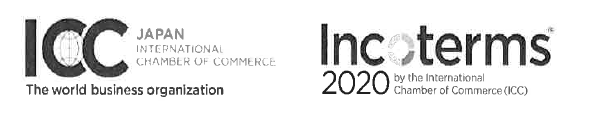 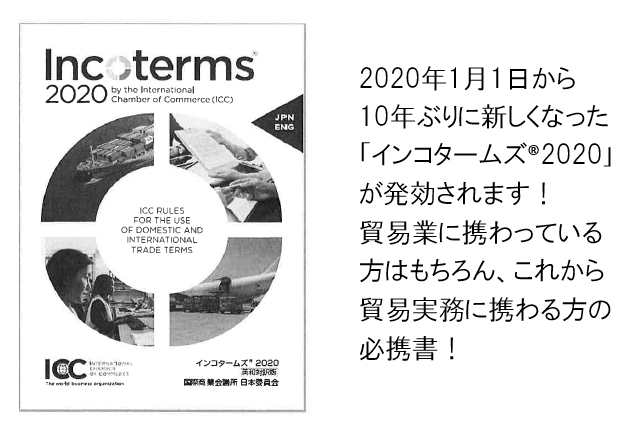 【価　格】ICC日本委員会会員：4,840円　/　非会員：6,600円　(税込・送料別)** 書籍をご希望の場合は、以下の欄にご記入いただき、国際商業会議所 日本委員会宛に　  メールもしくはFaxにてお申込みください。送料：同じ送付先の場合2冊まで370円（税込）で対応させていただいております。3冊以上の発送は、地域及び冊数により異なりますのでご了承ください。・・・・・・・・・・・・・・・・・・・・・・・・・・・・・・・・・・・・・・・・・・・・・・・・・・・・・・・・・・・・・・・・・・・・・・・・・・・・・・・・・・・・・・　　　　　　　　　　　　　　　　　　　　　　　　　　　　　　　　　　　　　　　　　　　　　　　　　　出版番号　７２３貴社・団体名：部署名：氏　名：住　所：〒連絡先：数 量：　　　　　　　　　　　　　　冊【問合せ先】国際商業会議所　日本委員会 〒100-0005 　東京都千代田区丸の内３丁目２番２号　　丸の内二重橋ビル６階Tel : 03-3213-8585　　Fax : 03-3213-8589　　メールアドレス　: books@iccjapan.org